Reynolds School District Administration Offices 1204 NE 201st Avenue Fairview, OR 97024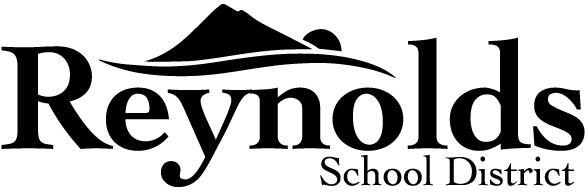 (503) 661-7200 • fax (503) 667-69322023-24 Parent Request for Exemption from State Summative AssessmentsUnder Oregon Administrative Rule 581-022-1910, a “school district may excuse students from a state required program or learning activity, where necessary, to accommodate students’ disabilities or religious beliefs.”To comply with state requirements, this form must be completed in its entirety and be legible. Incomplete requests will not be accepted. This form must be completed by the student’s parent or guardian or the student only if 18 years of age or older or a legally emancipated minor.Student’s Legal Last Name: Student’s Legal First Name: Student’s ID Number: Student’s School: Enrolled Grade: Date: Please indicate the state test(s) you are requesting exemption from for the current school year:Science	☐ ELPA	☐ ExtendedReasons for the request (based on disability or religious belief):Proposed alternative for an individualized learning activity which meets the goals of the assessment(s):Parent/Guardian or Adult Student Signature:___________________________________________________________Parent/Guardian or Adult Student (printed name)_________________________________  Date_________________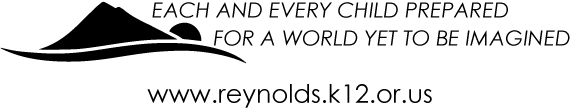 